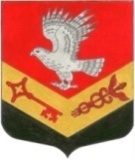 МУНИЦИПАЛЬНОЕ ОБРАЗОВАНИЕ«ЗАНЕВСКОЕ ГОРОДСКОЕ ПОСЕЛЕНИЕ»ВСЕВОЛОЖСКОГО МУНИЦИПАЛЬНОГО РАЙОНАЛЕНИНГРАДСКОЙ ОБЛАСТИСОВЕТ ДЕПУТАТОВ ТРЕТЬЕГО СОЗЫВАРЕШЕНИЕ27.09.2017 года                                                                                      № 42г.п.Янино-1О внесении изменений в Положение о бюджетном процессе МО «Заневское городское поселение» утвержденное решением совета депутатов от 25.01.2017 № 02	 В соответствии с Бюджетным кодексом Российской Федерации,  Федеральным законом от 06.10.2003 № 131-ФЗ «Об общих принципах организации местного самоуправления в Российской Федерации», областным законом от 26.09.2002 №36-оз «О бюджетном процессе в Ленинградской области», совет депутатов принял РЕШЕНИЕ: 1.В Положение о бюджетном процессе в МО «Заневское городское поселение», утвержденное решением совета депутатов МО «Заневское городское поселение» от 25.01.2017 № 02 (далее – Положение), внести следующие изменения:1.1. Пункт 7.4.3 Положения изложить в новой редакции:«7.4.3. В целом проект бюджета муниципального образования рассматривается на заседаниях постоянно действующих депутатских комиссий в срок до 10 дней с момента получения советом депутатов проекта решения о бюджете.»1.2. Дополнить Положение пунктами 7.4.6, 7.4.7 следующего содержания:«7.4.6. В случае отклонения проекта решения о бюджете муниципального образования, совет депутатов принимает решение о создании согласительной комиссии для разработки согласованного варианта решения о бюджете муниципального образования на очередной финансовый год и плановый период  (далее – Согласительная комиссия).Согласительная комиссия образуется в составе 8 человек из равного количества представителей совета депутатов и администрации (далее - стороны).На заседании совета депутатов предложения о кандидатурах членов Согласительной комиссии вносят:глава муниципального образования;депутаты совета депутатов;глава администрации.В состав Согласительной комиссии обязательно включаются депутаты, которые голосовали против принятия решения о бюджете.Решение совета депутатов о создании Согласительной комиссии принимается большинством голосов от установленного уставом муниципального образования числа депутатов. Указанным решением определяется председатель Согласительной комиссии.Согласительная комиссия в течение 5 рабочих дней со дня отклонения проекта решения о  бюджете разрабатывает согласованное решение о бюджете.Даты проведения заседаний Согласительной комиссии, порядок предоставления материалов определяются председателем Согласительной комиссии.Заседание Согласительной комиссии правомочно, если на нём присутствуют не менее 8 членов.Члены Согласительной комиссии обладают равными правами при обсуждении.Обсуждение отклонённого проекта решения о бюджете Согласительной комиссией начинается с выступления ее председателя, затем слово предоставляется представителям администрации, депутатам совета депутатов.Члены Согласительной комиссии вносят предложения по редакции отклонённого проекта решения о бюджете, которые фиксируются в протоколе заседания.При обсуждении предложений:формируется согласованный проект отклонённого решения о бюджете;отклонённый проект решения о бюджете оставляется в первоначальной редакции.Редакция согласованного проекта решения о бюджете подготавливается администрацией в течение не более 2-х рабочих дней. Подготовленная редакция проекта решения о бюджете представляется на заседание Согласительной комиссии. На голосование выносится согласованный проект отклонённого решения о бюджете либо отклонённый проект решения о бюджете в первоначальной редакции.Решение Согласительной комиссии по отклонённому проекту решения о бюджете принимается раздельным голосованием членов Согласительной комиссии от совета депутатов и от администрации. Решение считается принятым стороной, если за него проголосовало большинство из присутствующих на заседании Согласительной комиссии представителей данной стороны. Результаты голосования каждой стороны принимаются за один голос.Решение считается принятым, если его поддержали две стороны.На заседаниях Согласительной комиссии ведётся протокол, в котором отражаются поступившие от членов Согласительной комиссии предложения по отклонённому решению о бюджете, результаты голосования членов Согласительной комиссии от совета депутатов и от администрации, принятое по результатам голосования решение.Протокол заседания Согласительной комиссии подписывается председателем Согласительной комиссии и одним из представителей администрации.Результат работы Согласительной комиссии оформляется решением Согласительной комиссии, в котором отражается одно из следующих решений:согласование проекта решения о бюджете с учётом поступивших от членов Согласительной комиссии предложений;согласование первоначального проекта решения о бюджете;отсутствие решения по отклонённому проекту решения о бюджете (если ни одно из предлагаемых решений не поддержано двумя сторонами Согласительной комиссии).Решение Согласительной комиссии подписывается всеми членами Согласительной комиссии, участвовавшими в голосовании по проекту решения о бюджете и после подписания в течение 1 рабочего дня направляется в администрацию.Администрация в течение 3 дней со дня принятия решения Согласительной комиссией вносит на  рассмотрение в совет депутатов согласованный проект решения о  бюджете  или первоначальный проект решения о бюджете.Если Согласительной комиссией не принят согласованный проект решения о бюджете  или не принята первоначальная редакция отклонённого решения совета депутатов, на очередное заседание совета депутатов, администрацией в совет депутатов представляется протокол заседания Согласительной комиссии и решение, принятое Согласительной комиссии.  Совет депутатов рассматривает внесённый администрацией проект решения о бюджете в течение 10 дней со дня принятия решения Согласительной комиссией.7.4.7. Принятое советом депутатов решение о бюджете направляется главе муниципального образования для подписания и обнародования в течение 10 дней.»   2.Опубликовать решение в официальных средствах массовой информации.	 3. Решение вступает в силу после дня его опубликования.	 4.Контроль за исполнением настоящего решения возложить на постоянно действующую депутатскую комиссию по экономической политике, бюджету, налогу, инвестициям, правопорядку, законности.      Глава МО                                                                   В.Е.Кондратьев